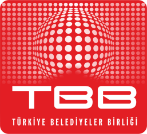 TÜRKİYE BİNA VE DEPREM YÖNETMELİĞİ (16.BÖLÜM) VE GEOTEKNİK RAPOR KONTROLÜ EĞİTİMİ UZAKTAN EĞİTİM PROGRAMI 2020TÜRKİYE BİNA VE DEPREM YÖNETMELİĞİ (16.BÖLÜM) VE GEOTEKNİK RAPOR KONTROLÜ EĞİTİMİ UZAKTAN EĞİTİM PROGRAMI 2020TÜRKİYE BİNA VE DEPREM YÖNETMELİĞİ (16.BÖLÜM) VE GEOTEKNİK RAPOR KONTROLÜ EĞİTİMİ UZAKTAN EĞİTİM PROGRAMI 20208 Temmuz 2020Çarşamba       Eğitim Adı                   Eğitim İçeriği09:30-12:30Geoteknik Rapor Nedir?Kontrolü Nasıl Yapılır?Gülnur KAYIŞİnşaat Yüksek Mühendisi-Geoteknik Rapor Kontrolü Nasıl Yapılır?-Bir Geoteknik Rapor İçerisinde Hangi Dokümanların Bulunması Gerekir?-İksa Yapılıp Yapılmaması Neye Göre Belirlenir?-Mimari Ve Statik Projelerin Geoteknik Raporla UyumuAçıklama: Tbdy 2018 16.Bölüm, Kazı- İksa Genelgesi- Zemin Ve Temel Etüdü rapor formatında geçen kısımlar konu ile ilgili maddeye bağlı anlatılacaktır.17 Temmuz 2020Cuma       Eğitim Adı                   Eğitim İçeriği09:30-17:00Etkin Derinlik Sondaj Yer Ve SayılarıTemel Sistemleri Temas BasıncıGülnur KAYIŞİnşaat Yüksek MühendisiZemin İnceleme Derinliği, Sondaj Yer Ve Sayıları-,Düşey Gerilmeler, Yatay Gerilmeler-Temel Çeşitleri, Temas Basıncı – Dağılımı - HesaplanmasıYüzeysel Temellerde Taşıma Gücü Kapasitesi*Taşıma Gücü Yenilmesi, Terzaghi Taşıma Gücü, Yer Altı Suyunun Etkisi Taşıma Kapasitesi Faktörleri, Şekil, Derinlik, Eğim Faktörleri, Taşıma Gücüne “Zeminin Sıkışabilirliğinin Etkileri”*Tabakalanmış Zeminlerde Taşıma Gücü, Sağlam Zeminin – Zayıf Zeminin Üzerinde Olma Durumu,Zayıf Zeminin- Sağlam Zemin Üzerinde Olma DurumuAçıklama: Tbdy 2018 16.Bölüm, Kazı- İksa Genelgesi- Zemin Ve Temel Etüdü rapor formatında geçen kısımlar konu ile ilgili maddeye bağlı anlatılacaktır.22 Temmuz 2020ÇarşambaEğitim AdıEğitim İçeriği09:30 – 17:00Yüzeylerde Sıkışabilirlik ve OturmaGülnur KAYIŞİnşaat Yüksek MühendisiSıkışabilirlik ve Oturma*Konsolidasyon Kavramı Ve Deneyinin Açıklanması, Konsolidasyon Deneyinden Elde Edilen Parametreler*Oturma Analiz Yöntemleri*Plaka Yükleme Deneyine Dayanan Analizler, Laboratuvar Ve Araziye Dayanan Analizler*Zemin Türlerine Bağlı Ani Oturmalar*Konsolidasyon Oturması, Ako Durumu, Kumların Ve Killerin Sıkışabilirliği, İkincil Oturmalar *Kohezyonsuz Zeminlerde Toplam Oturma *Pressiyometre İle Toplam Oturma*Çeşitli Zeminlerde OturmaAçıklama: Tbdy 2018 16.Bölüm, Kazı- İksa Genelgesi- Zemin Ve Temel Etüdü rapor formatında geçen kısımlar konu ile ilgili maddeye bağlı anlatılacaktır.29 Temmuz 2020ÇarşambaEğitim AdıEğitim İçeriği09:30-17:00Derin Temeller Ve Zemin SıvılaşmasıGülnur KAYIŞİnşaat Yüksek MühendisiDerin TemellerKazık Türleri Ve Yapısal Özellikler, Kazıkların Yük Transfer Mekanizması, Kapasite Hesaplamaları, Killi Zeminlerde Sürtünme Direnci, Emniyetli Yük Taşıma Kapasitesi, Kazık Yükleme Testi, Kazıklarda Oturma, Negatif Yüzey Sürtünmesi, Kil Ve Granüler Dolgularda Kazık, Grup Etkisi, Grup Kazıklarda Oturma, Grup Kazıklarda Elastik Oturma, Grup Kazıklarda Konsolidasyon Oturması, Uç Taşıma Kapasitesi, Sürtünme Direnci, Müsaade Edilebilir Yük, Kohezyonlu Zeminlerde Yük Taşıma Kapasitesi Zemin SıvılaşmasıSıvılaşmayı Etkileyen Faktörler, Deprem Şiddeti Ve Süresi ,Yass Durumu, Zemin Tipi, Relatif Sıkılık (Bağıl Yoğunluk) (Dr),Drenaj Şartları ,Çevre Basınçları, Yaşlanma ve çimentolaşma, Yapı Yükleri, Sıvılaşma AnalizleriAçıklama: Tbdy 2018 16.Bölüm, Kazı- İksa Genelgesi- Zemin Ve Temel Etüdü rapor formatında geçen kısımlar konu ile ilgili maddeye bağlı anlatılacaktır.05 Ağustos 2020Çarşamba       Eğitim Adı                   Eğitim İçeriği09:30-17:00Kompaksiyon-Genel EsaslarGülnur KAYIŞİnşaat Yüksek Mühendisi-Standart Proctor Testi-Sıkıştırmayı Etkileyen Faktörler-Zemin Tipinin Etkisi-Sıkıştırma Enerjisinin Etkisi-Modifiye Proctor Testi-Kompaksiyonun Zemin Üzerindeki Etkisi-Arazide Kompaksiyon-Arazide Kullanılan Sıkıştırma Araçları-Sıkıştırma Sonrası Arazi Birim Ağırlığının Belirlenmesi-Kum Konisi Yöntemi-Vibroflotasyon-Dinamik Sıkıştırma – Kompaksiyon-Kalite Kontrol Ve Performans-PatlatmaAçıklama: Tbdy 2018 16.Bölüm, Kazı- İksa Genelgesi- Zemin Ve Temel Etüdü rapor formatında geçen kısımlar konu ile ilgili maddeye bağlı anlatılacaktır.12 Ağustos 2020Çarşamba       Eğitim Adı                   Eğitim İçeriği09:30-17:00Zemin Stabilizasyonu (İyileştirmesi) ve TürleriGülnur KAYIŞİnşaat Yüksek Mühendisi-Kompaksiyonun Genel Türleri-Arazide Vibroflotasyon-Ön Konsolidasyon-Kum Drenler-Radyal Drenaja Bağlı Konsolidasyon -Prefabrik Fitil Düşey Drenler-Pvd’lerin Tasarımı Ve Tasarım Prosedürleri-Kireç Stabilizasyonu  -Çimento Stabilizasyonu-Uçucu Kül Stabilizasyonu-Taş Kolonlar Ve Taşıma Kapasitesi-Kum Kompaksiyon Kazıkları-Dinamik Kompaksiyon-Jet-GroutAçıklama: Tbdy 2018 16.Bölüm, Kazı- İksa Genelgesi- Zemin Ve Temel Etüdü rapor formatında geçen kısımlar konu ile ilgili maddeye bağlı anlatılacaktır.19 Ağustos 2020Çarşamba       Eğitim Adı                   Eğitim İçeriği09:30-17:00Yanal Zemin BasınçlarıGülnur KAYIŞİnşaat Yüksek Mühendisi-Rankine Teorisi-Coulomb (Kama ) Teorisi-Deprem Etkisinde Yanal Zemin BasınçlarıAçıklama: Tbdy 2018 16.Bölüm, Kazı- İksa Genelgesi- Zemin Ve Temel Etüdü rapor formatında geçen kısımlar konu ile ilgili maddeye bağlı anlatılacaktır.26 Ağustos 2020Çarşamba       Eğitim Adı                   Eğitim İçeriği09:30-17:00İstinat DuvarlarıGülnur KAYIŞİnşaat Yüksek Mühendisi-Ağırlık Ve Betonarme İstinat Duvarları Ve Kontroller-İstinat Duvarlarında Derzler Ve Drenaj-İstinat Duvarlarının Yapısal Stabilitesini Etkileyen Faktörler-Mekanik Stabilize İstinat Duvarları-Metalik Şerit Takviyeli Donatılı İstinat Duvarları-Metalik Şerit Takviyesi Kullanılarak Tasarım Prosedürleri-Geotekstil Takviyeli İstinat Duvarları-Geogrid Takviyeli İstinat Duvarları Ve Tasarım Prosedürü-Deprem Şartlarında Ağırlıklı Masif İstinat Duvarı Tasarımı